Het kasteel = een groot oud gebouw met dikke muren en soms ook torens.De slotgracht= water rondom het kasteel.De ridder= een dappere man uit de geschiedenis die vocht voor een koning.De schildknaap= de knecht van de ridder.De uitkijktoren= de hoge torens van een kasteel. Je kan vanaf die toren ver kijken.De ophaalbrug= een brug die je omhoog kan trekken zodat er niemand meer overheen kan lopen.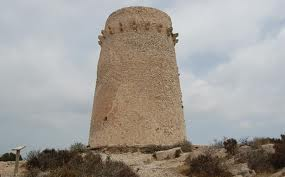 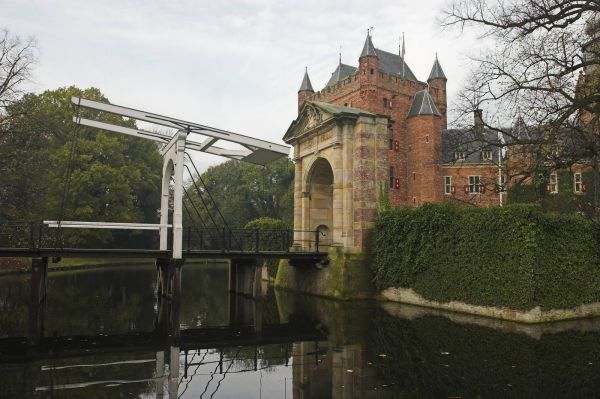 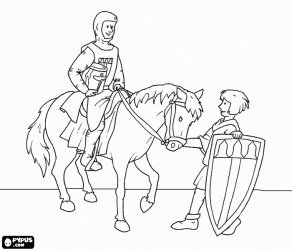 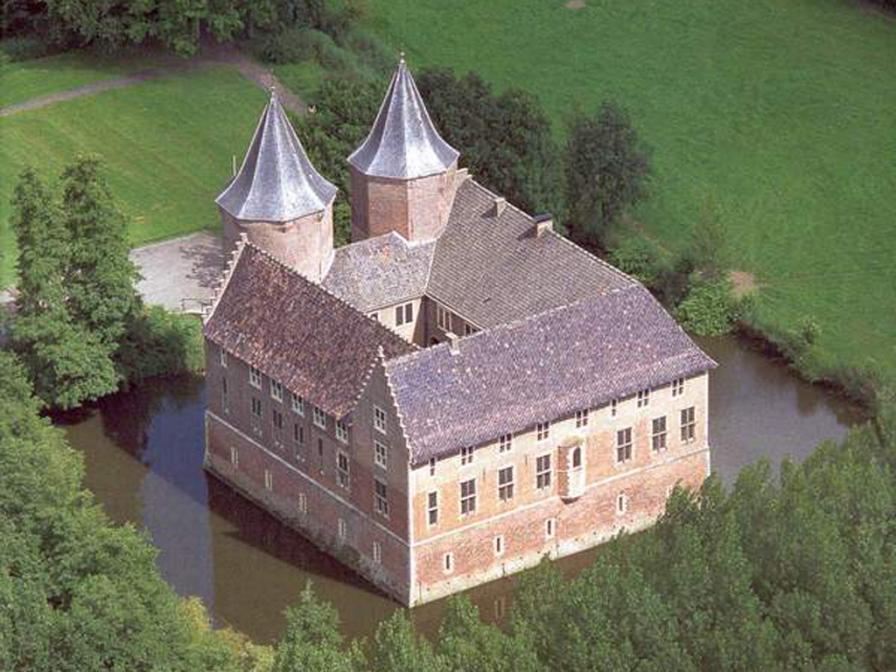 